Протоколзаседания диссертационного совета Д 212.197.03при ФГБОУ ВПО Российском государственномгидрометеорологическом университете№ 3 от 28 ноября 2013 г.Присутствовали 17 из 20 членов совета:Повестка дня:  1. Защита диссертации на соискание ученой степени кандидата географических наук Ершовой Александры Александровны на тему «Комплексная оценка поступления биогенных веществ с водосбора реки Нева в восточную часть Финского залива» по специальности 25.00.36 – Геоэкология. Научный руководитель: д.ф.-м.н., ст. Научный сотрудник Кондратьев С.А.2. Представление к защите диссертации на соискание ученой степени кандидата географических наук Хуан Жань-Жань на тему «Геоэкологическая оценка трофического статуса пресноводных озер Китая» по специальности 25.00.36 – Геоэкология. Научный руководитель: д.х.н., профессор Фрумин Г.Т.3. Представление к защите диссертации на соискание ученой степени кандидата географических наук Шарафутдиновой Гульнары Феметдиновны на тему «Моделирование продукционно-деструкционных отношений в озерных экосистемах» по специальности 25.00.36 – Геоэкология. Научный руководитель: д.г.н., профессор Дмитриев В.В.1. Слушали:Защиту диссертации на соискание ученой степени кандидата географических наук Ершовой Александры Александровны на тему «Комплексная оценка поступления биогенных веществ с водосбора реки Нева в восточную часть Финского залива» по специальности 25.00.36 – Геоэкология.Научный руководитель: д.ф.-м.н., ст. Научный сотрудник Кондратьев С.А.Официальные оппоненты:1. доктор географических наук, профессор кафедры Гидрологии суши Санкт-Петербургского государственного университета Дмитриев В.В.; - дал положительное заключение по диссертации2. кандидат географических наук, сотрудник Государственного гидрологического института Гронская Т.П. – на заседании отсутствовала по уважительной причине, дала положительное заключение по диссертации.Ведущая организация: Институт географии РАН дал положительный отзыв на диссертацию. Отзыв утверждён зам. дир. ФГБУН Институт географии РАН, д.г.н., проф. А.А.Тишков и подписан зав.лаб. гидрологии, проф. д.г.н. Н.И.Коронкевич, в.н.с., д.г.н., С.В.Ясинский.Всего поступило 9 отзывов на автореферат. Отрицательные отзывы отсутствуют. По решению диссертационного совета оглашается обзор отзывов на автореферат.Члены диссертационного совета  Скакальский Б.Г., Истомин Е.П., Биденко С.И., Догановский А.М., Фрумин Г.Т. Бескид П.П., Алексеев В.В., Алешин И.В задали устные вопросы соискателю.В дискуссии приняли участие: Фрумин Г.Т., Истомин Е.П., Шелутко В.А., Алексеев В.В., Алешин И.В., Скакальский Б.Г., Карлин Л.Н.В состав счетной комиссии большинством голосов избираются: Биденко С.И. – председатель; Алексеев В.В., Алёшин И.В.Постановили:1. На основании результатов тайного голосования членов диссертационного совета («за» – 17, «против» – нет, недействительных бюллетеней – нет) считать, что диссертация соответствует требованиям Высшей Аттестационной Комиссии, предъявляемым диссертациям на соискание ученой степени кандидата наук, а её автор Ершова Александра Александровна заслуживает присвоения ученой степени кандидата географических наук по специальности 25.00.36 – «Геоэкология»2. Принять заключение Диссертационного совета Д 212.197.03 при ФГБОУ ВПО Российском государственно гидрометеорологическом университете в соответствии с положением Высшей Аттестационной Комиссии (текст заключения Совета по диссертации Ершовой А.А. прилагается)2. Слушали:Представление к защите диссертации на соискание ученой степени кандидата географических наук Хуан Жань Жань на тему «Геоэкологическая оценка трофического статуса пресноводных озер Китая» по специальности 25.00.36 – Геоэкология. Научный руководитель: д.х.н., профессор Фрумин Г.Т.В диссертационный совет от соискателя Хуан Жань-Жань поступили все необходимые документы. Комиссия из членов Диссертационного совета в составе Шелутко В.А.,  Догановский А.М., Скакальский Б.Г., рассмотрев диссертационную работу Хуан Жань-Жань, определила, что диссертация является законченным научным исследованием и соответствует  профилю совета и паспорту специальности 25.00.36 – «Геоэкология».Постановили:Принять диссертацию к защите.В качестве официальных оппонентов утвердить: доктора географических наук Субетто Дмитрия Александровича, директора Института водных проблем Севера Карельского научного центра РАН.доктора биологических наук Скворцова Владимира Валентиновича, профессора кафедры зоологии Российского государственного педагогического университета им. А.И. Герцена.В качестве ведущего учреждения рекомендуется Институт озероведения РАН.Разрешить отпечатать автореферат диссертации.Утвердить список рассылки автореферата диссертации.Разместить в сети «Интернет» объявление о защите диссертации, текст диссертации и автореферат диссертации.3. Слушали:Представление к защите диссертации на соискание ученой степени кандидата географических наук Шарафутдиновой Гульнары Феметдиновны на тему «Моделирование продукционно-деструкционных отношений в озерных экосистемах» по специальности 25.00.36 – Геоэкология. Научный руководитель: д.г.н., профессор Дмитриев В.В.В диссертационный совет от соискателя Шарафутдиновой Г.Ф. поступили все необходимые документы. Комиссия из членов Диссертационного совета в составе Шелутко В.А.,  Фрумин Г.Т., Скакальский Б.Г., рассмотрев диссертационную работу Шарафутдиновой Гульнары Феметдиновны, определила, что диссертация является законченным научным исследованием и соответствует  профилю совета и паспорту специальности 25.00.36 – «Геоэкология».Постановили:Принять диссертацию к защите.В качестве официальных оппонентов утвердить: доктора географических наук Осипова Георгия Константиновича, профессора ВКА имени А.Ф. Можайского.кандидата географических наук Федорову Ирину Викторовну, доцента, заведующую лабораторией полярных и морских исследований им. О.Ю. Шмидта ААНИИ.В качестве ведущего учреждения рекомендуется Институт озероведения РАН.Разрешить отпечатать автореферат диссертации.Утвердить список рассылки автореферата диссертации.Разместить в сети «Интернет» объявление о защите диссертации, текст диссертации и автореферат диссертации.Ученый секретарь, д.г.н., доцент,                                                                                      Попова Е.С.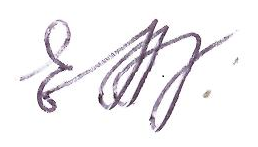 28.11.20131Бескид Павел Павлович25.00.35., технические науки2Шелутко Владислав Аркадьевич25.00.36., географических науки3Попова Елена  Сергеевна25.00.36,  технические науки4Алексеев Владимир Васильевич25.00.35., технические науки5Алешин Игорь Владимирович25.00.35., технические науки6Биденко Сергей Иванович25.00.35., технические науки7Дмитриев Василий Васильевич25.00.36., географических науки8Догановский Аркадий Михайлович25.00.36., географические науки9Истомин Евгений Петрович25.00.35., технические науки10Ковчин Игорь Сергеевич25.00.36., географические науки11Мазуров Геннадий Иванович25.00.36., географические науки12Малинин Валерий Николаевич25.00.36., географические науки13Новиков Владимир Михайлович25.00.35, технические науки14Скакальский Борис Гдальевич25.00.36., географические науки15Фрумин Григорий Тевелевич25.00.36., географические науки16Царев Валерий Анатольевич25.00.36.,  географические науки17Яйли Ервант Аресович25.00.36, географические науки